KOTNE FUNKCIJE V PRAVOKOTNEM TRIKOTNIKUGlede na kot alfa velja: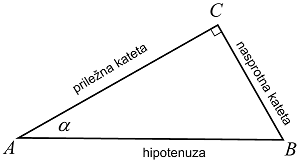 PRIMER 1:Izračunaj neznano količino v trikotniku:KORAK 1: Določi hipotenuzo, nasprotno kateto in priležno kateto glede na kot, ki ga poznaš.UGOTOVIŠ, DA IŠČEŠ HIPOTENUZO, POZNAŠ PA PRILEŽNO KATETO.KORAK 2: Izmed formul izberi tisto, ki povezuje priležno kateta in hipotenuzo.KORAK 3: Vstavi podatke in reši enačbo.      odpravi ulomek tako, da levo in desno množiš z imenovalcem, ki je p   pokrajšaj deli enačbo s tistim, kar je preveč na tisti strani, kjer je neznana količina ( cos 58°) pokrajšaj  izračunaj s kalkulatorjemPRIMER 2:Izračunaj neznano količino v trikotniku:KORAK 1: Določi hipotenuzo, nasprotno kateto in priležno kateto glede na kot, ki ga iščeš.UGOTOVIŠ, DA IŠČEŠ KOT, POZNAŠ PA PRILEŽNO KATETO IN NASPROTNO KATETO.KORAK 2: Izmed formul izberi tisto, ki povezuje priležno kateta in nasprotno kateto.KORAK 3: Vstavi podatke in reši enačbo.  zaradi natančnosti tu zapiši tri decimalkeKer iščeš kot, moraš uporabiti tipko 2nd, če imaš kalkulator SHARP ali SHIFT, če imaš kalkulator CASIO. (če zaokrožimo na eno decimalko, je tu slučajno cela številka … drugače mora biti ena decimalka, raje dve, kot narobe)Reši naloge:Izračunaj neznano količino v trikotniku:Izračunaj neznano količino v trikotniku:Izračunaj neznano količino v trikotniku:Izračunaj neznano količino v trikotniku:Izračunaj neznano količino v trikotniku:Izračunaj neznano količino v trikotniku:Izračunaj neznano količino v trikotniku:Izračunaj neznano količino v trikotniku:Izračunaj neznano količino v trikotniku:Izračunaj neznano količino v trikotniku: